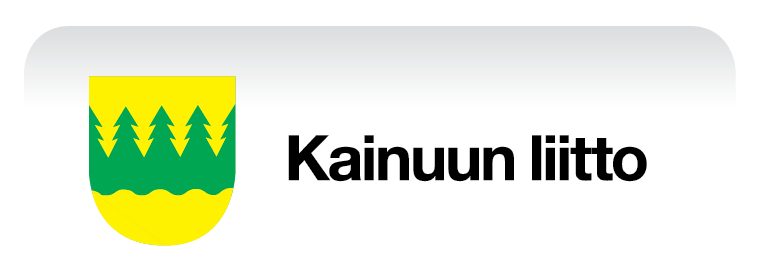 EsipuheKonkreettisen Kainuun maakuntaohjelman 2014–2017 lähivuosien (2016–2017) toimeenpano on osa laajempaa ohjelmaprosessia, jossa Kainuu-ohjelma – Hyvinvoiva ja elinvoimainen Kainuu – tähtää pitkällä aikavälillä, vuoteen 2035, kunnianhimoisiin uudistuksiin. Kainuu-ohjelman ja erityisesti siihen sisältyvän maakuntaohjelmaosion vahva asema alueellisessa kehittämistyössä perustuu lakiin alueiden kehittämisestä. Maakuntaohjelman rinnalla maakuntakaava ja erityisesti ohjelmaa terävöittävä maakuntaohjelman tämä toimeenpanosuunnitelma (2016–2017) sekä yhteisesti sovittu edunvalvonta ovat konkreettisia ja käytännön kehittämistyötä kohdentavia suunnitelmia. Toimeenpanosuunnitelma (TOPSU) on lyhyen tähtäimen tahdonilmaus, joka on tarkoitettu koko maakunnalle ja sitä sovelletaan ottaen huomioon alueelliset sekä paikalliset erityispiirteet. Strategian luonne on ohjaava ja uusia mahdollisuuksia etsivä – se on ennen kaikkea aluelähtöinen strategia, joka toisaalta suuntaa ja keskittää valintoja, mutta toisaalta se pyrkii myös säilyttämään reagointiherkkyyden uusiin avauksiin. Tässä suunnitelmassa esitetyt edunvalvontakohteet ja hankeaihiot on kuvattu muutoksiin johtavina strategisina linjauksina, kärkihankeaihioina, jotka eivät ole rahoittajia sitovia ”ennakkopäätöksiä”. Ennakoivalla kehittämisnäkemyksellä ja ajantasaisella toimeenpanosuunnitelmalla luodaan toisaalta valmiuksia rahoittaa nopeasti valmiita hankeaihioita ja toisaalta pidetään yllä valmiutta tarttua nopeasti avautuviin uusiin kehittämismahdollisuuksiin – tulevatpa ne miltä suunnalta tahansa. Haluamme lämpimästi kiittää kaikkia tämän TOPSU:n tekemiseen osallistuneita ja toivomme, että yhdessä tekemämme kehittämistyö näkyy hyvinä tuloksina eri kohderyhmissä, erityisesti yrityksissä ja tavoitteiden suuntaisina, elinvoimaa lisäävinä aluevaikutuksina Kainuussa.TiivistelmäKainuun maakuntaohjelman toimeenpanosuunnitelma (TOPSU 2016–2017) on maakunnan yhteistyöryhmän hyväksymä lakisääteinen asiakirja, jolla toteutetaan Kainuun maakuntavaltuuston hyväksymää maakuntaohjelmaa. Kainuun maakuntaohjelman 2016–2017 toimeenpanosuunnitelmassa on neljä kehittämislinjausta, joita kutakin täsmennetään tarkemmilla kehittämisteemoilla. Toimintalinjalla 1 tuetaan hankkeita , joilla edistetään elinkeinoelämän elinvoimaa ja uudistumista sekä osaamista ja osaavan työvoiman saatavuutta. Toimintalinjalla 2 kehitetään Kainuun palveluiden saavutettavuutta, toimivuutta sekä näiden ympärille rakentuvaa yhteistyötä ja hyvää ympäristöä. Toimintalinjalla 3 tuetaan ”pehmeämpiä” arvoja ja kehitetään kainuulaisten hyvinvointia, terveyttä ja osallisuutta. Toimintalinjalla 4 kehitetään positiivista Kainuu-kuvaa siten, että koko alue ja sen elinvoima hyötyvät siitä.Kehittämislinjaukset pitävät sisällään yritysten kehittämistä, työpaikkojen uudistamista ja luomista, innovaatiotoimintaa, työvoiman ja palveluiden saatavuutta ja saavutettavuutta. Tämän lisäksi tärkeitä asioita ovat maakunnan elinvoimaisuuden tukeminen kestävän alue- ja yhdyskuntarakenteen kautta. Työllisyyden ja hyvinvoinnin teemoja puolestaan ovat kainuulaisten toimintakykyisyyden ja terveyden ylläpito, osallisuus ja yhteisöllisyyteen kannustaminen sekä positiivisen Kainuu-kuvan vahvistaminen.Toimeenpanosuunnitelman ideana on tunnistaa relevantit edunvalvontakohteet ja toimenpiteet, joilla edistetään laajan aluepolitiikan, siis koko yhteiskuntapolitiikan, toimia niin että Kainuu kehittyy haluttuun suuntaan. Tässä kehittämistyössä käytetään laajaa keinovalikoimaa ja monipuolisesti erilaisia rahoituslähteitä. Täsmäaseina käytetään rakennerahastohankkeita, joihin tällä suunnitelmalla suoraan vaikutetaan. Kaikkiaan varsinaisia hankeaihioita oli TOPSUun tarjolla yli 30 ja Maaseutuohjelmaan 25, joten kehittämisrahoitukselle on kova kysyntä (kun otetaan huomioon, että edes kaikkia sisässä olevia aikaisempia hakemuksia ei ole vielä käsitelty).SisällysluetteloEsipuhe	2Tiivistelmä	3Sisällysluettelo	41 Johdanto	5Tausta ja toimintatapa	5Kainuu-ohjelman kehittämislinjaukset	6Maakuntaohjelman 2014–2017 toteuttaminen ja seuranta	8Arviointia maakuntaohjelman alkaneesta toteutumisesta ja sen vaikuttavuudesta	82 Laajan aluepolitiikan linjaukset ja keinot	10Maaseudun elinkeinojen kehittäminen osana maakuntaohjelmaa	11Kansainvälinen yhteistyö (EAY- ja raja-alueohjelmat)	12Maakuntien välinen yhteistyö ja edun ajaminen	133 Maakuntaohjelman toimeenpano 2016–2017	16TL 1: Elinvoimainen ja uudistuva elinkeinoelämä	16TL 1.1: Uudet ja uusiutuvat työpaikat sekä yritykset	16TL 1.2 Osaaminen ja käytännönläheinen innovaatiotoiminta	16TL 1.3 Osaavan työvoiman saatavuus	17Kärkialojen kehittämislinjaukset ja ÄRM	18TL 2: Saavutettava, toimivien palvelujen ja hyvän ympäristön sekä yhteistyön Kainuu	19TL 2.1 Saavutettavuus	20TL 2.2 Elinvoimaa tukeva, kestävä alue- ja yhdyskuntarakenne	21TL 2.3 Yhteistyö ja uudistumiskyky	21TL 3: Hyvinvoiva Kainuu	22TL 3.1 Työllisyys ja toimeentulo	22TL 3.2 Terveyden ja toimintakyvyn ylläpito	23TL 3.3 Osallisuuden ja yhteisöllisyyden kehittäminen	23TL 4: Kainuu-kuva	245 Rahoitus	251 JohdantoTausta ja toimintatapaLaki alueiden kehittämisestä ja rakennerahastotoiminnan hallinnoinnista 7/2014 määrittelee maakuntaohjelmalle ja sen toimeenpanolle vahvan aseman (33–34 §):Maakunnan liiton johdolla valmistellaan kahden vuoden välein maakuntaohjelman toimeenpanosuunnitelma maakunnan yhteistyöryhmän hyväksyttäväksi. Suunnitelmaa voidaan tarvittaessa tarkistaa vuosittain.Suunnitelma sisältää keskeisiä maakuntaohjelmaa toteuttavia hanke- ja toimenpide-esityksiä sekä kuvaukset niitä koskevista yhteistyösopimuksista, kannanoton rakennerahasto-ohjelman valtakunnallisiin teemoihin kuuluvista hankehauista ja -suunnitelmista ja alueen osallistumisesta niihin sekä painopisteet, joihin kansallista ja Euroopan unionin rahoitusta kohdennetaan. Lisäksi suunnitelmassa kuvataan maakuntien yhteistoiminta-alueiden ja muut maakuntien yhteiset toimenpiteet ja keskushallinnolle tehtävät aloitteet.Toimeenpanosuunnitelma valmistellaan yhteistyössä elinkeino-, liikenne- ja ympäristökeskusten ja muiden valtion viranomaisten, kuntien ja muiden maakuntaohjelman toteuttamiseen osallistuvien tahojen kanssa.Kainuun toimeenpanosuunnitelman (TOPSU) on laadittu 16.6.2014 maakuntavaltuuston hyväksymän Kainuu-ohjelman (sisältää sekä Kainuun maakuntasuunnitelman (2035) että maakuntaohjelman 2014–2017) tavoitteiden ja painopisteiden perusteella kohdentamaan ja priorisoimaan seuraavien kahden vuoden käytännön toteutuksen keinot. TOPSU:ssa sovitetaan samalla yhteen ELY:n, AVI:n, Kainuun liiton ja kuntien keskeiset toimenpiteet Kainuun kehittämiseksi. Mukana TOPSU:n valmistelussa ovat olleet Kainuun ELY-keskus, Pohjois-Pohjanmaan ELY-keskus ja Kainuun liitto. Kainuun liitto teki myös kuntakierroksen keväällä 2015, jolloin kunnilta saatiin esityksiä elinvoiman kasvattamiseen. Lisäksi eri tahoilta pyydettiin laajasti hanke-ehdotuksia ohjelman toimeenpanoon kesän 2015 aikana. TOPSU:lla ohjataan ennen kaikkea hanketoimintaa siten, että maakuntaohjelman strategiset linjaukset ja painopisteet tulevat huomioiduksi, eri rahoittajatahojen rahoituskriteerit täytetään ja Kainuun elinvoimaa edistetään. Kehittämistyötä tehdään, ennakoiden rakennemuutoksia, mahdollisimman konkreettisilla sekä yritystoiminnan kehittymistä edistävillä toimenpiteillä, joita ovatedunajamistoimenpiteet ja laaja aluepolitiikka (alueeseen vaikuttava yhteiskuntapolitiikka)aluekehittämis- ja yrityshankkeetedellytyksiä luovat yhteistyö-, kaavoitus- ja infrastruktuurihankkeetOn huomattava, että kaikki TOPSU:n kehittämislinjaukset tai kärkitoimenpiteet eivät etene toteutukseen välittömästi – ja toisaalta toteutukseen voidaan ottaa myös sellaisia toimenpiteitä, joita TOPSU:ssa ei ole mainittu. Toimeenpanosuunnitelman valmistelussa huomio on kiinnittynyt lähinnä alkaneen rakennerahasto-ohjelmakauden hankekokonaisuuden täydentämiseen sekä Maaseutu- ja kalatalousrahastojen alueelliseen suuntaamiseen. Raja-alueohjelmat ja Euroopan alueellisen yhteistyön ohjelmat käynnistynevät vuoden 2016 aikana, näiden käynnistymisprosesseja seurataan ja niissä ollaan aktiivisesti mukana. Kaiken kaikkiaan alueelle suoraan suunnattujen kehittämisresurssien vähennyttyä ja ohjelmakauden edetessä vähetessä eri toimijoita kannustetaan ja tuetaan hyödyntämään entistä tehokkaammin valtakunnallisesti tai kansainvälisesti kilpailtuja rahoituslähteitä hankkeiden toteuttamiseksi. Esimerkiksi hallituksen kärkihankkeet, valtakunnallinen ESR- ja TEKES-rahoitus ovat tärkeitä lähteitä. TEKES-rahoitus on viime vuosina selvästi vähentynyt ja se on suunnattu ennen kaikkea tutkimustulosten kaupallistamiseen – myös Kainuussa on painetta TEKES-rahan käytölle, vaikka potentiaalisia hanketoimijoita on vähän.Kainuu-ohjelman kehittämislinjauksetKainuu-ohjelma muodostuu maakuntasuunnitelmasta 2035 ja maakuntaohjelmasta 2014–2017. Maakuntasuunnitelma linjaa maakunnan kehittämisen tavoitteet pitkällä aikavälillä ja maakuntaohjelma lähiajan (maakuntavaltuustokauden) kehittämisen strategiset valinnat. Maakuntaohjelman rinnalla maakuntakaava, maakuntaohjelman toimeenpanosuunnitelma ja yhteisesti sovittu edunvalvonta ovat kehittämistyön konkreettisia työkaluja. Maakuntakaava ohjaa ja osoittaa maakunnan kehittämisen kannalta tarpeellisia alueita.  Erillinen toimeenpanosuunnitelma kohdentaa varojen käyttöä vuosittain hanketasolla kehittämiskohteisiin ja priorisoi edunajamisen toimenpiteitä lyhyellä aikajänteellä. Kainuun tulevaisuuden visiona vuoteen 2035 on Hyvinvoiva ja elinvoimainen Kainuu. Kainuun alueellisessa profiilissa vahvuuksina korostuvat luonto, tila ja erilaiset fyysiset resurssit sekä infrastruktuuri. Nämä yhdessä luovat erinomaiset puitteet aluelähtöiselle ja omaehtoiselle kehittämiselle – erityisesti biotaloudelle. Kriittisimmät ratkaistavat haasteet ovat muuttoliikkeestä johtuva väestön väheneminen, osaavan työvoiman saatavuus, työvoiman kysynnän ja tarjonnan kohtaanto, saavutettavuus, kainuulaisten hyvinvointi sekä Kainuun maakuntakuva.  Kainuu-ohjelman tavoitteena on vastata näihin haasteisiin siten, että 1) elinvoimaa lisäävällä ja uudistavalla elinvoima- ja työllisyyspolitiikalla; 2) toimivalla aluerakenteella ja luontevalla yhteistyöllä sekä toimivilla palveluilla lisätään 3) kainuulaisten hyvinvointia. Lopputuloksena tämä heijastuu positiiviseksi kuvaksi luovuuden, rohkeuden, myönteisyyden ja yrittäjyyden maakunnasta, jonka väkiluku lähtee jälleen kasvuun. Kainuun kehittämisessä tärkeitä näkökulmia ovat osaaminen, kestävä kehitys, tasa-arvo ja yhdenvertaisuus, kansainvälisyys, kulttuuri ja kainutlaatuisuus sekä digitaalisuus. Myös maaseutu ja kolmas sektori huomioidaan etenkin yhdenvertaisuuteen liittyen. Ensimmäisenä painopisteenä on elinvoimainen ja uudistuva elinkeinoelämä, jonka kehittämisessä keskitytään seuraaviin kokonaisuuksiin: Uudet ja uusiutuvat työpaikat sekä yrityksetOsaaminen ja käytännönläheinen innovaatiotoimintaOsaavan työvoiman saatavuusTavoitteena on parantaa osaavan työvoiman joustavaa saatavuutta ja yritysten toimintaympäristön kilpailukykyä, erityisesti kansainvälistä sekä vetovoimaisuutta. Maakunnan elinkeinorakennetta pyritään uudistamaan ja lisäämään kasvuhaluisten ja -kykyisten yritysten määrää. Resilienssin, alueen kyvyn selvitä suuresta muutoksesta, kehittäminen eri toimijoiden ketteryyttä ja ennakoivaa toimintatapaa lisäämällä ovat kehittämistyön kohteena (varsinkin kun varaudutaan ennakoivaan rakennemuutokseen – ERM). Toimiala- ja maarajat ylittävä yhteistyö sekä Kainuun luontaisten vahvuuksien hyödyntäminen ovat tässä keskeisiä. Elinkeinoelämän kärkialoina on matkailu ja palvelut, teknologia-alat, biotalous ja kestävä kaivannaistoiminta. Näillä aloilla on koko maakunnan kattava laaja kehittämispotentiaali suurten investointi- ja kasvumahdollisuuksien myötä. Toisena painopisteenä on sujuvan arjen ja toimivien palvelujen ja sekä yhteyksien luonnonläheinen ympäristö, jonka kehittämisessä keskitytään seuraaviin kokonaisuuksiin: SaavutettavuusElinvoimaa tukeva, kestävä alue- ja yhdyskuntarakenneYhteistyö ja uudistumiskykyMaakunnan koko liikennejärjestelmän kehittämisen tavoitteena on vahvistaa Kainuun kilpailukykyä, parantaa ulkoista ja sisäistä saavutettavuutta ja tehostaa toiminta- ja logiikkajärjestelmiä. Liikkumistarvetta vähennetään uusilla älykkäillä liikkumisratkaisuilla ja sähköisten palvelujen avulla, mikä vähentää samalla myös liikenteen kokonaispäästöjä. Kainuusta rakennetaan ympäristövastuullisuuden mallimaakunta, jossa asuminen ja työ perustuvat kestävälle ja ekotehokkaalle luonnonvarojen ja uusiutuvan energian käytölle – lähellä peruspalveluja.Kainuulaisten paikallista osallistumisaktiivisuutta ja uudistumisintoa tukemalla edistetään kokeilukulttuuria. Tavoitteena on, että maakunnasta muodostuu valtakunnallisesti ja kansainvälisesti merkittävä hajautettujen ratkaisujen kehittämisympäristö. Kainuu on tulevaisuudessa kansainvälinen, kansainvälisesti verkottunut maakunta, joka tekee yhteistyötä erityisesti Itä- ja Pohjois-Suomen maakuntien kanssa.Kolmantena painopisteenä on hyvinvoiva Kainuu, jonka kehittämisessä keskitytään seuraaviin kokonaisuuksiin: Työllisyys ja toimeentuloTerveys ja toimintakykyOsallisuus ja yhteisöllisyysTavoitteena on parantaa kainuulaisten mahdollisuuksia työhön ja mielekkääseen tekemiseen, sekä parantaa työhyvinvointia, toimeentuloa sekä osaamista. Lisäksi tavoitteena on parantaa terveyttä ja toimintakykyä siten, että kainuulaisten terveyserot kaventuvat, kokemus hyvinvoinnista paranee sekä yhteisöllisyys ja osallisuus vahvistuvat. Neljäntenä tavoitteena on parantaa Kainuun maakuntakuvaa siten, että Kainuu tunnetaan luonnonläheisyytensä lisäksi dynaamisena, elinvoimaisena ja houkuttelevana maakuntana. otMaakuntaohjelman 2014–2017 toteuttaminen ja seurantaMaakuntaohjelmaan 2014–2017 on muotoiltu 88 strategista toimenpidettä tai toimintalinjausta, joilla ohjelman valittuja painopisteitä edistetään. Näitä toimenpideaihioita priorisoidaan ja yhteen sovitetaan TOPSU:ssa niihin kärkitoimenpide-esityksiin, joita maakunnasta on noussut esiin myös vuoden 2015 aikana. Toimeenpanosuunnitelmassa siishaetaan vaikuttavia hankekokonaisuuksia painopistealoillatuetaan älykästä erikoistumistavarmistetaan toimijoiden oma sitoutuminenmitoitetaan toimenpiteet resursseihin sopiviksihaetaan laajennusta resursseihin yhteistyöllä ja verkostoitumisella sekä lisäämällä kilpailtavien ulkopuolisten resurssien hankintaa.Yleisinä hankekriteereinä ohjelman toimeenpanossa pidetään seuraavia seikkoja:Kärkitoimenpide-esitykset osuvat hyvin Kainuu-ohjelman painopisteisiin ja niiden hankelogiikka lähtee maakuntaohjelman tunnistamista keskeisistä haasteista ja mahdollisuuksistaHankkeilla on aito omistaja (luotettava hakija- ja toteuttajataho)Hankkeet täyttävät rahoituskriteeritHankkeet ovat tuloksellisia kohderyhmissään ja alueellisesti vaikuttavia.Arviointia maakuntaohjelman toteutumisesta ja sen vaikuttavuudestaOhjelmaa on toteutettu TOPSU:n hengen mukaisesti: tavoitteena on taantuman kampittaminen. Keskeiset indikaattorit eivät ole kuitenkaan reagoineet toivotulla tavalla, mikä selittyy sillä, että hanketoiminta on vasta alussa, yleinen talouden taantuma jarrutta talouskehityksen suurta aaltoa. Lisäksi keskittävän, ns. laajan aluepolitiikan valtavirta on ollut Kainuulle kielteinen. Keskeisimmät havaitut muutostendenssit pääindikaattoreiden suhteen ovat seuraavat:Väestö on edelleen vähentynyt noin 700 henkilöllä vuoden sisällä muuttoliikkeen ja luonnollisen väestön vähennyksen vuoksi – tavoitteen suuntaan ei ole edetty, vaikka aivan viimeaikainen pakolaisten virta on ”korjannut” myös Kainuun väestölukuja.Elinvoimaisen elinkeinoelämän kehittämisessä on työ alkanut, mutta mitattavia positiivisia tuloksia ei vielä ole – aloittaneiden yritysten määrä on vähentynyt 2014 ja lopettaneiden kasvanut; tase on negatiivinen: - 67. Maakuntaohjelmassa korostetaan työpaikkojen määrää ja osaavan työvoiman saatavuutta, joten näiden seurantaan tulee rakentaa helposti seurattavat indikaattorit. Kainuun palvelut ja saavutettavuus ovat säilyneet entisellään, vaikka kansainvälisten matkustajien määrä on ollut laskussa ja vähentänyt erityisesti logistiikan kannalta kriittisen lentoliikenteen matkustajamääriä. Sisäinen saavutettavuus on parantunut, kun tietoliikenneverkko on kehittynyt. Väestö on keskittynyt maakunta-, kaupunki- ja kuntakeskuksiin. Niihin muuttaneille palvelut ovat tulleet lähemmäksi ja monipuolistuneet, mutta keskuksista etäällä oleville alueille jääneille sisäinen saavutettavuus heikkenee. Osaaminen on alueella kehittynyt positiiviseen suuntaan vaikka koulutuksen tarjonnan ”infra” on hieman keskittynyt / keskittymässä.  Hyvinvoinnin mittareilla elämänlaatunsa keskimäärin hyväksi tuntevien osuus on säilynyt Kainuussa samalla tasolla (viimeisten tutkimusten mukaan, jotka ovat vuosilta 2010 ja 2013). Vuonna 2010 ikääntyneistä (55–75-vuotiaista) kainuulaisista elämänlaatunsa keskimäärin hyväksi koki 50,8 % (m=48,9 %, n=52,7 %), vuonna 2013 50,3 % tunsi elämänlaatunsa keskimäärin hyväksi (m=50,5 %, n=50 %). Miesten elämänlaatu on noussut ja naisten elämänlaatu laskenut (THL:n ATH-tutkimus). Kainuussa oli keskitasoinen tai sitä huonompi koettu terveys heikoin kaikista maakunnista (v. 2013). Kainuun kansantauti-indeksi on ollut lievässä laskussa, mutta sairastavuusindeksit ovat kohonneet, ikävakioidut ovat pysyneet samalla tasolla. Kainuulaisista joka kolmas (20-74 v.) ei usko jaksavansa työskennellä eläkeikään saakka.Kainuu-kuvan seurantaa (säännöllisin välein tehty imagotutkimus) ei ole tehty aivan viime aikoina. Viimeinen tutkimus on vuodelta 2013 ja se antaa varsin ”perinteisen” kuvan Kainuusta: Luontoa, kauniita maisemia, metsiä, erämaita, puhtautta, rauhaa, hiljaisuutta, tilan tuntua ja ulkoilumahdollisuuksia pidetään Kainuun parhaimpina puolina. Toisaalta Kainuuta leimaa myös kuva resurssiperiferiasta, jossa luonnonvaroja hyödynnetään matkailussa ja muissa resurssipohjaisissa elinkeinoissa. Kainuu siis mielletään paitsi maantieteelliseksi, myös taloudelliseksi periferiaksi. Aivan viimeaikoina medianäkyvyydestä on pitänyt huolen case-Talvivaara – sekä hyvässä että pahassa. Hanketoiminnan tulokset ja vaikutukset eivät ole vielä arvioitavissaHanketoiminta on aloitettu ripeästi vuoden 2014 syksyllä maakuntaohjelman valmistuttua; hankkeita on rahoitettu sen jälkeen lähes kuukausittain. Lähes kaikki myöntövaltuudet, jotka ovat ESR- ja EAKR-toimintaan liittyen vuosille 2014–2015 yhteensä noin 25 M€, on jo sidottu; lisäksi käytettävissä on laskennallista kuntarahoitusta noin 3,5 M€, joka kertyy rahoituspäätösten ja maksatusten kautta. Pk-yritystoiminnan kilpailukykyyn on käytetty tai sidottu etupainotteisesti EAKR:n osalta n. 8,3 M€ ja osaamisen kehittämiseen n. 8,8 M€ sekä ESR:n osalta (työllisyys ja työvoiman liikkuvuus; koulutus, ammattitaito ja elinikäinen oppiminen; sosiaalinen osallisuus ja köyhyyden torjunta) n. 10,2 M€. Lisäksi Kainuun ÄRM-rahaa on käytetty n. 4,4 M€. Resursseja on siis käytetty voimassa olevan TOPSU:n mukaisesti – etupainotteisesti ja taantumaa ”kampittaen”. Ainoastaan ELY-keskuksen EAKR-rahaa ja ÄRM-rahaa on sitomatta. Hanketoiminnan tuloksellisuutta ei ole vielä arvioitu, mutta ohjausryhmätyöskentelystä saatujen kokemusten perusteella tuloksia ja alueellisia vaikutuksia voidaan odottaa. ELY-keskuksen hoitaman maaseuturahaston hanketoiminta on vasta alkamassa. Hanketoiminnan kärki on yhtäältä biotalouteen liittyvien hankkeiden käynnistymisessä ja toisaalta maaseudun palveluinfrastruktuurin kehittämisen varatun resurssin allokoinnissa parhaalla tavalla. Perusmaatalous on koko maassa erittäin vaikeassa taloustilanteessa (Venäjän vienti ja yleinen taantuma sekä huono satokausi), joten tarvitaan kaikki kehittämiskeinot maaseutuelinkeinojen tukemiseksi. Hanke-esityksiä tai -aihioita on tullutkin kesän ja syksyn aikana reilusti yli käytettävissä olevien myöntövaltuuksien.Kehittämistoimien kärjessä ovat biotalouden koulutus- ja kehitystoimenpiteet, jotka suoraan hyödyntävät alan yrittäjiä ja yrityksiä. Infrastruktuuri investoinnit ovat pääosin vesihuoltohankkeita ja laajakaistan rakentamista kyläverkkohankkeiden kautta.Viranomaisten suunnitelmien ja ohjelmien ympäristövaikutusten arvioinnista säädetyn lain (SOVA-laki, 200/2005) 4 §:n mukaan maakuntaohjelman vaikutukset on arvioitava. Kainuun maakuntaohjelmalle 2014–2017 on laadittu SOVA-lain edellyttämä ympäristöselostus, johon on koottu mm. ohjelman keskeisimmät vaikutukset ja arviointiprosessin kuvaus. SOVA-lain mukaan ympäristöarvioinnin piiriin kuuluvien suunnitelmien ja ohjelmien toteuttamista ja siitä aiheutuvia merkittäviä ympäristövaikutuksia tulee seurata siten, että voidaan ryhtyä tarvittaessa toimenpiteisiin ympäristöhaittojen ehkäisemiseksi ja vähentämiseksi. Tässä suhteessa ohjelman toteutuksessa ei ole tapahtunut oleellisia muutoksia: Talvivaara-case purkuputkineen on ehkä tällainen yksittäistapaus, joka oli kyllä tiedossa jo ohjelmaa tehtäessä.2 Laajan aluepolitiikan linjaukset ja keinotAluepolitiikka, alueellisesti kohdentuva kehittämistyö, on tietoista laajapohjaista talouspoliittista toimintaa, jolla pyritään vaikuttamaan tietyn alueen taloudelliseen ja sosiaaliseen kehitykseen. Aluepolitiikalla pyritään aluevaikutuksiin, jotka syntyvät erilaisten, suorien tai välillisten, alueellisten kehittämisinterventioiden seurauksena. Alueellisilla kehittäjillä on suoraan hallussaan vain ns. suppean aluepolitiikan välineet, jotka ovat pääosa varsinaista lakisääteistä aluekehittämistä. Kehittämisvälineitä ovat kansalliset ja EU:n aluepoliittiset tuet ja strategista suunnittelumallia noudattelevat ohjelmat. Tässä yhteydessä aluepolitiikasta on syytä erottaa myös ns. laaja aluepolitiikka, jolla tarkoitetaan yhteiskunnan niitä toimia (lähinnä tulonsiirtoja ja julkisen vallan alueellisia toimia sekä investointeja), joita ei varsinaisesti lueta aluepolitiikkaan mutta joilla kuitenkin on erittäin suurta vaikutusta alueelliseen kehitykseen. Tällainen yhteiskuntapolitiikka on vaikuttanut voimakkaasti myös Kainuun aluekehitykseen, erityisesti julkisen palvelutuotannon, infran rakentamisen ja julkisyhteisöjen tulonsiirtojen kautta. Laajan aluepolitiikan suhteellinen rooli vain korostuu taloudellisesti vaikeina aikoina; esim. valtion työpaikat ovat vähentyneet Kainuussa alle puoleen viimeisen kahden vuosikymmenen aikana, huolimatta 2000-luvun alussa aloitetusta valtion työpaikkojen alueellistamisohjelmasta (joka on lähinnä maantieteellistä ”hajasijoitusta”). Laajan aluepolitiikan toteutuksessa keskeisessä roolissa ovat edunvalvonta ja erilainen alueiden välinen yhteistyö sekä laajat yhteistyö- ja infrastruktuurihankkeet. Keskeisimpiä aluekehittämiskeinoja Kainuun kannalta ovat Itä- ja Pohjois-Suomen maakuntien välinen yhteistyö, yhteinen ja oma edunvalvonta sekä eri ohjelmien yhteensovittaminen osaksi Kainuun kehittämistä. Myös rakennerahasto-ohjelmien valtakunnalliset teemat, erityisesti ESR-puolella, jossa neljännes rahoista allokoidaan valtakunnallisiin teemoihin (työllisyys, osaaminen ja sosiaalinen osallisuus), on hyödynnettävissä Kainuussa tehokkaasti. Myös EAKR:n valtakunnallisissa teemoissa (innovatiiviset kaupungit ja yritysverkostojen rakentaminen) on Kainuulla annettavaa valtakunnalliseen kehittämistyöhön (vrt. yrittäjyysmaakuntakokeilu), vaikka tällä rahastolla valtakunnallista rahaa on vain 10 % koko rahoituskehyksestä. Lisäksi on syytä mainita hallituksen kärkihankkeisiin liittyvät rahoitusmahdollisuudet, joita voidaan ainakin jossakin määrin myös Kainuussa hyödyntää. Hankkeet liittyvät työllisyyteen ja kilpailukykyyn, koulutukseen, terveyteen ja hyvinvointiin, biotalouteen ja uusiutuvaan energiaan sekä hallinnon toimintatapoihin (normien purkuun).Kainuussa on siis hyödynnettävissä monipuolisesti erilaisia aluekehittämisen resursseja – myös varsinaisten rakennerahasto-ohjelmien lisäksi. Syksyllä 2015 toteutusvaiheeseen edenneen Maaseudun kehittämisohjelman 2014–2020 (ml. Leader-toiminta) kautta allokoitava rahoitus on Kainuulle erittäin merkittävä – erityisesti myös muiden yritysten kuin varsinaisten maatilojen kannalta. Rakennerahastohankkeiden rinnalla Interreg-ohjelmia, ENI-ohjelmaa ja EU:n erillisrahoitusohjelmia on hyödynnettävä aikaisempaa tehokkaammin Kainuun maakuntaohjelman toimeenpanossa, kuten myös kansallista Tekes-rahoitusta ja Raha-automaattiyhdistyksen tukia sekä erilaisia terveyden edistämiseen tarjolla olevia rahoitusvälineitä. Tässä tuetaan hakijoita neuvonnan ja suunnitteluhankkeiden kautta. Maaseudun elinkeinojen kehittäminen osana maakuntaohjelmaaKilpailu maaseutuohjelman hanketoiminnan rahoituksesta on kiristynyt. Kainuun alueellisen maaseutusuunnitelman linjaus yritysrahoitukseen suunnattavan rahoituksen merkittävästä lisäämisestä vähentää hanketoimintaan suunnattavaa ELY-keskuksen rahoitusta. Tukirahoituksen myönnän katkos vuosina 2014–2015 asettaa suuret paineet avautuneen rahoituksen ensimmäisille valintajaksoille; vain neljännes haetusta avustusmäärästä voidaan myöntää ensimmäisessä jaksossa vastaan otettuihin hakemuksiin.Alkaneen ohjelmakauden maaseuturahoitustoiminta saatetaan käyntiin siten, että se tukee ja täydentää jo alkanutta rakennerahastopohjaista kehittämistyötä. Ohjelman toteutuksessa ovat pääroolissa Kainuun maaseudun kehittämisen kärjiksi nostettavat teemat tukevat maakuntaohjelman strategisia valintoja: maaseutuelinkeinot, maaseutuyritykset, biotalous ja maaseudun palvelut sekä saavutettavuus ja elinvoimainen, houkutteleva toimintaympäristö. Maaseutuohjelmalla voidaan tukea erityisesti Kainuun maakuntaohjelman biotalous- ja matkailustrategioiden toimeenpanoa. Kainuun Leader-toimintaryhmätyöllä lisätään maaseudun elinvoimaa omaehtoisen, bottom up -tyyppisen kehittämistyön kautta. Kainuun maaseudun kehittämisstrategiassa luotetaan siihen, että panokset omiin vahvuuksiin pohjautuvaan kehittämistoimintaan ja investointeihin määräävät suurelta osin elinkeinojen kehittymissuunnat alueella ja että osaamisen kehittäminen mahdollistaa kasvun ja hyvinvoinnin kehittymisen turvaavat innovaatiot. Teemapohjaisesta maaseudun kehittämistyöstä saatujen hyvien kokemuksien perusteella toimintamallia on perusteltua jatkaa Kainuussa; eli maatalous (ml. elintarvike / lähiruoka), metsä- ja puutalous, bioenergia, luontomatkailu ja kylät ovat kehittämisteemoina mukana myös jatkossa.Alueellisten tavoitteiden toteuttamiseksi maakuntaan ohjattua julkista maaseuturahoitusta kanavoidaan ohjelmakaudella 2014–2020 hanke- ja yritystukiin n. 22,8 milj. €; painotus on aiempaa enemmän yritystoiminnan kehittämisessä. Manner-Suomen maaseudun kehittämisohjelman toimenpiteitä ovat: Tietämyksen siirtoa ja tiedotusta koskevat toimet Investoinnit fyysiseen omaisuuteenTila- ja yritystoiminnan kehittäminenPeruspalvelut ja kylien kunnostus maaseutualueillaYhteistyöKansainvälinen yhteistyö (EAY- ja raja-alueohjelmat)Euroopan Unionissa alueiden välistä yhteistyötä toteutetaan ja rahoitetaan EU-ohjelmakaudella 2014–2020 EAY- ja ENI-ohjelmilla. Kainuun liitto toimii EU:n ohjelmissa ja ohjelmien valmistelussa ja hanketoiminnan aktivoinnissa seuraavasti:Karelia CBC -ohjelman toimeenpano käynnistynee 2016 ja toteutukseen osallistutaan ohjelmahallinnossa sekä valmistellaan ja toteutetaan ohjelmahankkeitaItämeren alueen -ohjelma on käynnistynyt ja sen toteutukseen osallistutaan ohjelmahallinnossa sekä hankkeillaPohjoinen Periferia ja Arktinen -ohjelma on käynnistynyt ja siinä pyritään luomaan hyviä hankekumppanuuksia ja hanketoteutuksia sen kautta osallistutaan ohjelman hankkeiden valmisteluunKolarctic CBC -ohjelmassa Kainuun liitännäisjäsenyys mahdollistaa osallistumisen nykyistä näkyvämmin hankkeiden toteutukseen mm. Murmanskin ja Arkangelin suuntaan.Horisontti 2020 ja muut EU:n erillisrahoitusinstrumentit otetaan käyttöön kun niiden rahoitukset ja haut tulevat kainuulaisten hakijoiden kannalta relevanteiksi ja ajankohtaisiksi. Alueen toimijoita autetaan Horisontti 2020 ja muiden EU:n erillisrahoitusinstrumenttien hyödyntämisessä. Näiden ohjelmien hyväksymisprosessit ovat vielä osittain käynnissä ja niiden tarkat rahoituskehykset eivät ole kaikilta osin tiedossa. Rahoitus ei ole maakuntiin kohdennettua vaan ohjelma-alueiden sisällä kilpailtua. Kainuun liitto osallistuu vuosina 2015–2016 Pohjoisten harvaan asuttujen alueiden verkoston (NSPA-verkosto) OECD-tutkimukseen, jolla rakennetaan pohjaa EU:n seuraavan ohjelmakauden edunvalvonnalle. Suomen, Ruotsin ja Norjan 14 pohjoisen alueen tilaaman ja OECD:n kanssa yhteistyössä tuotettavan tutkimusraportin on määrä valmistua vuoden 2016 lopulla. Tutkimuksessa kartoitetaan pohjoisten alueiden ongelmia ja mahdollisuuksia ja mietitään keinoja ongelmien ratkaisuun ja mahdollisuuksien hyödyntämiseen. Euroopan komission kanssa käytävän vuoropuhelun avulla on tarkoitus korostaa harvaan asuttujen alueiden erityispiirteitä ja varmistaa alueille korvamerkityn erityistuen jatkuminen myös tulevalla, vuonna 2021 alkavalla EU-ohjelmakaudella.Kainuun liitto on liittynyt kansainväliseen kaupunginjohtajien ja maakuntajohtajien yleiskokoukseen (Covenant of Mayors, CoM), josta Kainuu saa tukea elinkeinopoliittisten sekä ympäristö- ja ilmastotavoitteidensa toteuttamiseen. CoM verkoston kautta on mahdollista saada apua suoran EU:n komission koordinoiman rahoituksen saamiseen kestävää kehitystä edistäviin ja ilmaston muutosta hillitseviin kehittämistoimiin. Esim. Horisontti 2020 -ohjelmassa on suunnattu rahoitusta pelkästään CoM-verkostoon kuuluville alueille ja kaupungeille.Maakuntien välinen yhteistyö ja edun ajaminenItä- ja Pohjois-Suomen maakunnat tarvitsevat laaja-alaista alue-politiikkaa, joka perustuu elinvoimaisten kuntien ja maakuntien vahvuuksille. Aluelähtöisyyttä ja läheisyysperiaatetta on vahvistettava. Itä- ja Pohjois-Suomen rikkaiden luonnonvarojen ja luontoarvojen hyödyntäminen ja jalostaminen mahdollisimman pitkälle tulee nähdä keskeisenä keinona koko Suomen yritys- ja vientivetoisen kasvun ja kansainvälisen kilpailukyvyn edistämisessä. Ideana on, että mineraaleista ja uusiutuvista luonnonvaroista jalostetaan korkeaa osaamista hyödyntäen korkean arvonlisän tuotteita, palveluja ja energiaa. Tämä edellyttää osaamista ja päätösvaltaa: siis alueiden omiin vahvuuksiin, tietämykseen ja erityispiirteisiin perustuvaa osaamisinfrastruktuuria ja demokraattista aluehallintoa. Kolmiportaisen, demokraattisen hallintorakenteen saaminen Kainuun maakuntaan on alueen elinvoiman kannalta tärkeä asia. Saavutettavuuden ja toimivan logistiikan kehittämiseen on panostettava. Erityisesti viennin kehittämisen, alueen elinkeinohankkeiden ja biotalouden tarpeiden tulee nykyistä voimakkaammin ohjata valtakunnallista lentoliikennestrategiaa, tietoliikenne- ja väylähankkeita.Itä- ja Pohjois-Suomen maakuntien yhteistoiminta-alueiden neuvotteluesitykset yhteiseen edunajamiseen vuodelle 2016 ovat seuraavat: Laajakaistahankkeen toteutuksen varmistaminen (riittävä rahoitus ja tasapuoliset kriteerit) harvaan asutuilla alueilla siten, että verkko voidaan rakentaa osaksi erityyppisten maaseutumaisten alueiden perusinfrastruktuuria, alkuperäisen suunnitelman hengen mukaisesti. Elinkeinoelämän kannalta tärkeiden kanta-, seutu- ja yhdysteiden sekä yksityisteiden parantaminen ja ylläpito on oleellinen osa saavutettavuuden säilyttämistä ja erityisesti kaikille maakunnille tärkeän biotalouden kehittämisedellytysten varmistamista. Tämän vuoksi valtion on omalta osaltaan suunnattavat riittävät resurssit asian hoitamiseen.Maakunnan kehittämisraha tulee palauttaa maakuntien liitoille ja siitä tulee luoda alueiden älykkään erikoistumisen, kansainvälistymisen ja ennakoivan uudistumisen ketterä vauhdittaja. Erityisen tärkeä se on Kainuun tyyppiselle maakunnalle, jossa kunnat ja kuntien välinen yhteistyö ovat alueen elinvoiman kannalta erittäin keskeisessä roolissa. Seuraavat painopistealueet ovat Itä- ja Pohjois-Suomen ja koko maan tulevan kehityksen kannalta keskeisiä:BiotalousLuonnonvarojen hyödyntäminen ja niihin liittyvän osaamisen, innovaatio- ja kehittämistoiminnan sekä koulutuksen lisääminenPuuraaka-aineiden uudet tuotteet ja bioenergiaYmpäristökysymysten ja kestävän kehityksen edistäminen kaikessa toiminnassaHajautettujen ratkaisujen kehittäminen energia- ja palvelutuotannossaYmpäristökysymysten ja kestävän kehityksen edistäminen kaikessa toiminnassaDigitaalisuusArktisen osaamisen kokonaisvaltainen kehittäminen ja sen luomien mahdollisuuksien hyödyntäminenMatkailun toimintaedellytysten kehittäminen ja erityisesti kestävän matkailun edistäminenVenäjän tuoman potentiaalin hyödyntäminenMaailmanluokan osaamisen kehittäminen valituilla toimialoillaRakennerahasto-ohjelman hallinnon resurssien turvaaminen ja uudelleentarkastelu on tarpeen. Itä- ja Pohjois-Suomen alueille suunnattava osuus teknisestä tuesta on pudonnut edelliseltä ohjelmakaudelta 77 prosenttia, kun ohjelmarahoitus on pudonnut 16,5 prosenttia. Tämä epäsuhta vaikeuttaa huomattavasti välittävän viranomaisen toimintaa ja asettaa Itä- ja Pohjois-Suomen tuensaajat eriarvoiseen asemaan Etelä- ja Länsi-Suomen tuensaajien kanssa. Vähentyneet resurssit johtavat siihen, että rakennerahasto-ohjelman toteuttamisen kustannuksia siirtyy yhä enemmän kunnille. Tämä on vastoin hallitusohjelman tavoitetta vähentää kunnille siirrettäviä velvollisuuksia. Alueille suunnattavan teknisen tuen määrä on nostettava myös Itä- ja Pohjois-Suomessa sellaiselle rahoituksen volyymiin suhteutetulle tasolle, joka mahdollistaa välittävien viranomaisten tehtävien laadukkaan hoitamiseen.Itä- ja Pohjois-Suomessa hankeyhteisyö on jo aloitettu. Yhteisiä hankkeita on suunniteltu ja rahoitettu puuhun ja kaivannaistoimintaan liittyen yhteisen hankehaun kautta keväällä 2015. Lisäksi on toteutettu laajaa lentoliikenneselvitystä ja laajakaistahanketta jo vuoden 2014 aikana tehdyillä päätöksillä.Kainuun omat edunajamisen teemat: Työpaikkojen varmistaminen ja uusien luonti:Biotuotetehdasinvestointia Kainuuseen tukevat toimenpiteet ja huolenpito Kainuun peruselinkeinojen ja biotalouden kehitysedellytyksistä sekä kaivostoiminnan lupakäsittelyjen nopeuttaminen (lainsäädännöllä ja verotuksella)Kokeileva Kainuu -hankkeen eteenpäin vienti osana hallituksen kärkihankkeitaValtion aluehallinnon palvelujen jatkuvuuden turvaaminen Kainuussa: erityisesti Kainuun ELY-keskus ja valtion palvelut kunnissa; Luonnonvarakeskuksen Kainuun strategisen yksikön turvaaminen Sotkamossa (kytketään Paltamon kalantutkimusaseman ja Paljakan näytepankin toiminnot); Ystävyyden puiston tutkimuskeskuksen (SYKE) vahvistaminen KuhmossaUusien ict-mahdollisuuksien parantaminen (supertietokoneet, sähköverot / palvelinkeskus, datacenterin kilpailukyky)Paikallisen päätösvallan ja palvelujen säilyttäminen maakunnassa:Sosiaali- ja terveyspalvelu-uudistuksen toteuttaminen koetellun Kainuun mallin kokemusten pohjalta; Kainuun uusi sairaala -hankkeen toteutus ja keskussairaalan säilyttäminen päivystys- ja synnytyssairaalana; erilaiset soten kokeilut Kainuussa (esim. yksikanavainen rahoitusmalli)ELY:n ja Kainuun liiton yhteistyö alue- ja yrityskehittämisessä ja näiden toimintojen aseman turvaaminen aluehallintouudistuksessaToimiva koulutusketju, osaavan työvoiman saanti, osaamisen kehittäminen sekä tehokas ja vaikuttava innovaatiotoimintaKorkea-asteen koulutuksen ja päätösvallan säilyminen Kainuussa; Kajaanin ammattikorkeakoulun säilyttäminen itsenäisenä Pysyvän ja riittävän rahoituspohjan varmistaminen Kainuun korkea-asteen koulutukselle ja tutkimukselle sekä Kajaanin yliopistokeskuksen pysyvän aseman ja rahoituspohjan varmistaminenTyövoiman kohtaanto-ongelmien ennakointi aikuiskoulutuksessa ja työvoima-poliittisessa rahoituksessa; työllisyysrahoituksen tason korottaminen KainuussaKainuun saavutettavuuden varmistaminenLentoliikenneyhteyksien varmistaminen ja Kajaanin lentoaseman aseman yhteyksien kehittäminen; uuden liikennepolitiikan pilottikokeilu KainuuseenLiikennepoliittiseen selontekoon ajettavat / esitettävät hankkeet; alemman tieverkon ylläpidon, joukkoliikenteen, yhteyksien ja yksityisteiden rahoituksen turvaaminenKainuun ja Venäjän välisen rautatieliikenteen toimivuus Pietari - Moskova ja Petroskoi, satamayhteydet Vienanmerelle ja Koillisväylälle; Venäjän rajan ylitysten joustavoittaminen ja viisumivapauteen valmistautuminen (Itä- ja Pohjois-Suomi yhdessä)Tietoliikenneyhteydet ja tietoliikenneverkot – tukemaan myös sote-uudistusta ja uusien digitaalisten palvelujen toteuttamista (Itä- ja Pohjois-Suomi yhdessä)Äkillisten edunvalvontatehtävien ennakointi – äkillisen (ÄRM) ja ennakoivan (ERM) rakennemuutostoiminnan suunnittelu ja koordinointi osana aluekehitystehtävää Riittävä työllisyysrahoituksen taso ja joustavat työllistämisvälineet Logistisen ja ympäristö infrastruktuurin rakentamisen kiirehtiminen (mm. Suomussalmen puuterminaali, Talvivaaran vaikutusalueelle sijoittuvat vesihuoltohankkeet) Kaivannaisalan monipuolistaminen Kainuussa (mm. Sotkamo Silver Oy:n investoinnin tukeminen)3 Maakuntaohjelman toimeenpano 2016–2017TL 1: Elinvoimainen ja uudistuva elinkeinoelämäTavoitteena on parantaa nopeasti, vaikuttavasti ja monipuolisesti Kainuun kilpailukykyä. Tämä edellyttää yrittäjyyden lisäämistä, käytännönläheistä innovaatiotoimintaa, osaavan työvoiman saatavuuden joustavaa turvaamista – siis elinvoimaisen toimintaympäristön luomista yrityksille ja muulle elinkeinoelämälle. Tavoitteena on uudistaa kainuulaista elinkeinorakennetta, edistää merkittäviä investointeja, lisätä kasvuhaluisia ja -kykyisiä yrityksiä ja rakentaa yhteistyötä yli toimiala- ja aluerajojen sekä hyödyntää täysimittaisesti Kainuun luontaisia vahvuuksia.TL 1.1: Uudet ja uusiutuvat työpaikat sekä yrityksetStrategisena linjauksena on suunnata monipuolisesti alueellisia, kansallisia ja kansainvälisiä panoksia mikro- ja pk-yritysten kasvun tukemiseen (sisältäen investoinnit), kehittää yrityspalvelujen tarjontaa ja yhteistyötä, tukea liiketoimintaa kehittäviä ja alkavia yrityksiä sekä omistajanvaihdosten suunnittelua ja toteutusta. Erityinen huomio suunnataan kansainvälistyviin kasvuyrityksiin. Kainuu on hakenut hallitusohjelman valtakunnallista pienyritystoiminnan kehittämiskokeilua, jossa Kainuusta luodaan pienyrittäjyyden edelläkävijämaakunta. Edunvalvonnalla varmistetaan riittävät resurssit ja lainsäädäntöpohja tehokkaille alueellisille kehittämiskeinoille. Pienyritysten lisäksi otetaan huomioon myös suuret, aluetaloudellisesti merkittävät toimijat (ainakin Terrafame ja Transtech).Kärkitoimenpiteitä: Jatketaan edelleen yrityspalveluekosysteemin kehittämistä sekä uuden ja uudistuvan yritystoiminnan tukemista kehittämistarpeisiin täsmällisesti osuvilla toimenpiteillä. Jatketaan yritysten ja organisaatioiden muutostilanteiden hallinnan parantamista, näin kilpailukyky paranee. Haetaan ulkomaisia investointeja Kainuuseen – kohteena erityisesti datapalvelinkeskukset ja muut pääomia vaativat alat (esim. biotuotetehdas ja biopolttoaineet).Digitaalisuuden kärkihanke, jossa esineiden internetin mahdollisuudet ja palvelujärjestelmien digitalisointi eri toimialoilla otetaan Kainuulle luontevalla tavalla kehittämiskohteeksi.Tuetaan vähähiilisyyttä ja luonnonvarojen kestävää käyttöä edistäviä toimenpiteitä ja liiketoiminnan avauksia.TL 1.2 Osaaminen ja käytännönläheinen innovaatiotoimintaToimintalinjalla tuetaan aluelähtöisten osaamis- ja innovaatio- sekä teknologiakeskittymien kehittämistä ja yritysten innovaatiotoiminnan vahvistamista sekä erilaisia pilotointeja ja kokeiluja. Lisäksi tuetaan kasvu- ja rakennemuutosalojen koulutuksen tarjonnan ja laadun parantamista sekä joustavien koulutusratkaisujen ja -kokonaisuuksien kehittämistä sekä räätälöityä täydennys- ja aikuiskoulutusta sekä yliopistotasoista muuntokoulutusta.Edunvalvonnan kannalta on tärkeä saada kaupunki- ja innovaatiopolitiikan osalta linjanmuutos niin, että myös maakuntakeskus Kajaani tulee vahvemmin politiikan kohteeksi. Myös korkea-asteen koulutuksen ja päätösvallan säilyminen Kainuussa on koko aluekehittämisen ja osaamisperusteisen yrittämisen kannalta erittäin tärkeää.Kärkitoimenpiteitä: Kainuun älykkään erikoistumisen painopisteiden kehittäminen yritysten, tutkimuksen ja koulutuksen yhteistyönä; erityisesti korostetaan seuraavia teemoja ja toimenpiteitä:Peli- ja simulaattorialaan, robotiikkaan, mittaustekniikkaan sekä data-keskustoimintaan ja ekosysteemeihin liittyvän osaamisen kehittäminen Kaivannaisteollisuuden ympäristöosaaminen (green mining)Biotalouden uudet innovaatiot ja osaaminen (uuden Kainuun biotalousstrategian mukaan)Aktiviteettimatkailu sekä ravitsemus-, terveys- ja liikuntainnovaatiot ja osaaminenInvestointien, yritysten, osaamisen ja teknologian saaminen alueelle älykkään erikoistumisen painopisteitä kehittämällä ja syventämälläOsaamisen kehittäminen luonnonvarojen kestävään käyttöön liittyvässä elinkeinotoiminnassa (biotalous, kiertotalous, vähähiilisyys ja ilmastovastuullisuus)Eurooppalaisen tutkimus- ja erityisrahastojen rahoituksen hakemisen aktivointi Kainuun ydinosaamis- ja kärkialoilleTL 1.3 Osaavan työvoiman saatavuusTyöllisyysasteen nostamiseksi ja osaavan työvoiman saannin turvaamiseksi tiivistetään koulutusorganisaatioiden, yritysten, julkisen sektorin työnantajien ja julkisten kehittäjätahojen yhteistyötä: Kainuussa edetään kohti vetovoimaisia työmarkkinoita ja toimivaa ennakointia. Erityisesti edistetään töiden ja tekijöiden kohtaantoa, työvoiman osaamista sekä alueellista ja ammatillista liikkuvuutta. Lisäksi turvataan koulutuspalveluiden, koulutusketjujen ja tutkimuksen toimintaedellytykset ja saatavuus Kainuussa, hyödyntäen myös etäopiskelumahdollisuuksia ja tieto- ja viestintätekniikkaa. Valtakunnallisiksi koulutustoimintaa kehittäviksi piloteiksi (vrt. aiemmin esitetty, TL 1.1, yrittäjyyspilotti johon se voidaan linkittää) Kainuuseen tavoitellaan: opiskelijoiden työelämään sijoittumisen nopeuttamisen sekä opiskeluaikojen lyhentämisen kehittämiskokeilua ja yrittäjyyskasvatuksen ja yrittäjyysnäkökulman huomioimista kaikilla koulutusasteilla. Yleisenä hanketoiminnan linjauksena edistetään myös valtakunnallisten ESR-teemojen hyödyntämistä Kainuu-ohjelman hengen mukaisesti. Toimintalinjaan liittyvät ajankohtaiset edunajamisteemat liittyvät yrittäjyyden tukemiseen osana kärkihankkeeksi kehitettävää yrittäjyyskehittämiskokeilua. Myös Kainuun elinkeinoelämän työvoiman tarvetta tukevan koulutuspaikkatarjonnan suunnittelu ja ennakointi (ml ERM-prosessi) pidetään omissa käsissä ja aluelähtöisenä.Kärkitoimenpiteitä:Kainuun työvoiman ja työpaikkojen kohtaanto-ongelma ratkaistaan täsmäkoulutuksella ja lisäämällä korkeasti koulutetun työvoiman rekrytointia työvoimapulasta kärsiville aloille. Keskeisinä keinoina ovat maisteri- ja täydennyskoulutushankkeet ja uudenlaiset kohtaantoa parantavat logistiset ratkaisut. Tähän liittyy myös opiskelijoiden ja nuorten aikuisten kiinnittäminen maakuntaan.Kehitetään kansainvälisen rekrytoinnin / työperäisen maahanmuuton toimintamalleja ja muiden maahanmuuttajien työvoimareservin hyödyntämistä.Laaja-alaisen työhyvinvoinnin kehittämistä jatketaan ja laajennetaan; kehittämistä tuetaan erilaisissa organisaatioissa siten, että se tukee muutosprosesseja ja helpottaa myös uuden työvoiman rekrytointia.Kärkialojen kehittämislinjaukset ja ÄRM sekä ERMMatkailun kehittämistä linjataan erillisellä matkailustrategialla, joka uudistetaan Kainuun liiton johdolla. Matkailuliiketoiminnassa tavoitellaan kasvua, erityisesti kansainvälistä, tuotekehityksen ja markkinoinnin kautta. Painopiste on erityisesti Aasian markkinoinnin lisäämisessä ja erityisryhmissä (esim. liikuntamatkailijat). Teknologia-alan kasvua tuetaan mittaustekniikan sovellusten kehittämisessä, pelialalla ja uusissa digitaalisaatioon liittyvissä kehittämisavauksissa ja -kokeiluissa. Biotalouden uusia investointeja edistetään aktiivisesti. Ala on valittu myös erityiseksi IP-alueen yhteisen kehittämistoiminnan kohteeksi. ST1:n käynnistyminen luo hyvän pohjan bioenergian tuotannon merkittävään liiketaloudellisesti kannattavaan laajentamiseen, varsinkin kun biotuotetehtaan edellytyksiä selvitettäessä on varmistunut raaka-aineiden saatavuus alueelta. Kestävän kaivannaisalan edistämistä tuetaan (valittu myös erityiseksi IP-alueen yhteistoiminnan kohteeksi); Kainuulla erityisesti kaksi lähimpien kuukausien tärkeätä kohdetta: Talvivaara ja Sotkamo Silver. Kärkialoihin liittyvät ajankohtaiset edunajamishankkeet ovat: kaivos- ja muun yritystoiminnan lupakäsittelyn joustavoittaminen, nopeuttaminen ja selkeyttäminen; vientiyrityksien logistiikka-aseman parantaminen ja yritys- ja maaseututukiin liittyvän päätösvallan säilyminen lähellä asiakkaita.Matkailun ja palvelujen lähivuosien strategiset kehittämislinjaukset voidaan tiivistää markkinoiden kasvattamiseen ja kansainvälistämiseen sekä tuotteiden älykkääseen uudistamiseen, kainuulaista luontoa ja kulttuuria hyödyntäen. Markkinoiden kasvattamistavoite edellyttää markkinalähtöistä kehittämistyötä, missä huolehditaan, että Kainuun matkailutarjonnasta muodostuu positiivinen ja tunnettu mielikuva kotimaassa (= päämarkkinat) ja ulkomailla (= kasvavat markkinat) – Aasiassa, (erityisesti Kiinassa ja Japanissa), Venäjällä ja muilla valituilla ulkomaisilla markkinoilla, valikoiduissa asiakasryhmissä. Yhteistyötä ja liittoutumista tiivistetään matkailukeskusten kesken ja eri toimialojen, esim. kainuulaisen urheilu-, mittaus- ja peliosaamisen sekä vähittäiskaupan kanssa, ja muiden alueiden yritysten ja kehittäjätahojen välillä. (Myös Visit Finland ja ulkomaalaiset matkanjärjestäjät kytketään mukaan Kainuun matkailun kansainvälistämiseen ja kasvun luomiseen). Lisäksi Kainuu-kuvan vahvistaminen rakennetaan myös osaksi matkailun kehittämistä. Teknologiakärkialan strategiset lähiajan kehittämislinjaukset voidaan tiivistää uuden yrittäjyyden ja erityisesti kasvuyrittäjyyden tukemiseen (start-up ja spin-off toiminnan vauhdittaminen; täydentää ja sisältyy jo kohtaan 1.1). Toisena linjana on pohjautuminen tietointensiivisyyteen: ICT-alan klusterin / ekosysteemin rakentamista jatketaan ja robotiikkaa kehitetään. Kainuulaisen metalliteollisuuden kärkituotteena ovat raideliikennetuotteet. Potentiaalinen kasvu löytyy pohjoisten ja arktisten alueiden tavara- ja henkilöliikenteen kasvusta sekä vaikeiden luonnonolosuhteiden hallinnasta.Biotalouden kehittämisen tavoitteet ja toimenpiteet vuosiksi 2015 – 2020 on määritelty Kainuun biotalousstrategiassa. Biotalouden kehittämiselle on Kainuussa loistavat edellytykset, sillä maakunnassa on merkittävät uusiutuvat luonnonvarat, laajaa osaamista, hyvä infrastruktuuri sekä olemassa olevia toimintaympäristöjä teollisille investoinneille. Kainuun runsaita metsäbiomassavaroja voidaan hyödyntää kestävästi huomattavan paljon nykyistä enemmän. Toimialoittain tarkasteltuna kainuulaisen biotalouden ytimeen fokusoidaan maakunnan osaamisen ja resurssien pohjalta seuraavat toimialat: puuteollisuus, ruoantuotanto, eloperäisten jätteiden kierrätys ja hyötykäyttö, biojalostus, metsäbiomassan biojalosteet, bioenergia, green care ja luontomatkailu, ekosysteemipalvelut, bioteknologia sekä biotalouden TKI-toiminta ja tutkimusympäristöt ja ekotehokkaat asuinalueet. Kainuun biotalous jaetaan viiteen elinkeinolliseen osa-alueeseen: ruoka, biotalouden tuotteet – raaka-aineen hankinta ja biotalouden tuotteet – jalostus, uusiutuva energia sekä luontomatkailu ja luontoperustaiset hyvinvointipalvelut (vihreä hoiva). Kaikkien biotalouden osa-alueiden kehittämisen yhteisiä akuutteja strategisia tavoitteita ovat:Runsaiden raaka-aineiden jalostaminen maakunnassa, tuotteiden jalostusasteen nostoBiotalouden tuotteiden ja palvelujen tuotannon kannattavuuden parantaminen Teollisten investointien saaminen maakuntaan, erityisesti painotetaan Kainuun raaka-ainevaroihin ja logistiikkaan parhaiten sopivia biotuotetehdaskonsepteja.Jo käynnistyneiden (kuten ST1 Renforssin rantaan Kajaaniin, Cross-Lam Kuhmoon) ja tulevien investointien yhteyteen on tavoitteena luoda laajempia yhteistyöverkostoja eli biotalouden ekosysteemejä, joissa toimii alueen yrityksiä, tutkimus- ja kehittämisorganisaatioita sekä julkisen hallinnon organisaatioita tiiviissä yhteistyössä. Näillä toimilla tavoitellaan investoinneista maakuntaan mahdollisimman suurta taloudellista hyötyä.Kestävän kaivannaistoiminnan lähiajan strategiset kehittämislinjaukset voidaan tiivistää kahteen osa-alueeseen seuraavasti. Ensiksi olemassa olevien ja tulevien kaivosten osalta tuetaan käynnistymiseen ja ekotehokkaaseen tuotantoon tähtääviä toimenpiteitä, vaikutetaan lupaprosessien sujuvuuteen sekä sosiaalisen hyväksynnän parantamiseen. Toiseksi kehitetään alan tuotteistusta ja edistetään sivuraaka-ainevirtojen kehittämistä uusiksi tuotteiksi (ml. cleantech-tuotteet ja osaaminen) koko kaivannaisalalla. Kaivannaisalan kehittämiseksi tehdään yhteistyötä erityisesti Itä- ja Pohjois-Suomen maakuntien kesken (Itä- ja Pohjois-Suomi -ohjelman mukaisesti).TL 2: Saavutettava, toimivien palvelujen ja hyvän ympäristön sekä yhteistyön Kainuu Maakunnan vetovoimaa ja toimivuutta tulee parantaa kehittämällä saavutettavuutta (myös saavutettavuuden mielikuvaa) ja tietoliikenneyhteyksiä; parantamalla fyysistä ja inhimillistä ympäristöä; edistämällä laajasti yhteistyötä ja uudistumiskykyä. Tällä toimintalinjalla on Kainuu-ohjelmassa 38 erillistä strategista toimenpidettä, joista tässä vaiheessa TOPSU:uun on valittu tärkeimmät ja ajankohtaisimmat.TL 2.1 SaavutettavuusSaavutettavuus on yritystoiminnan keskeinen sijaintiin vaikuttava tekijä ja siten Kainuun vetovoiman näkökulmasta keskeinen kehittämiskohde. Saavutettavuuden strategiset linjaukset ja liikenneyhteyksiin liittyvät kehittämishankkeet esitellään yksityiskohtaisemmin Kainuun edunajamisen hankeluettelossa sekä Kainuun, Keski-Pohjanmaan ja Pohjois-Pohjanmaan yhteisessä liikennestrategiassa (KAKEPOLI), jonka seurantaa ja kärkitehtävien päivittämistä varten laaditaan vuosittain kolmen maakunnan yhteinen seurantaraportti. Kilpailukykyisen lentoliikenneyhteyden säilyminen Kajaanin lentoasemalla on Kainuun saavutettavuuden tärkein osatekijä. Myös matkaketjujen kehittäminen, biotalouden raaka-ainekuljetusten ja logistiikan turvaaminen sekä päätie- ja raideliikenteen kehittäminen ovat keskeinen osa kainuulaista ja yhteistä pohjoissuomalaista edunvalvontaa. Vartiuksen rajaliikennekeskusta kehitetään kansainvälisen tavaraliikenteen huolinta- ja logistiikkakeskuksena. Nopean tietoliikenteen tasapuolinen kehittäminen koko maakunnassa on edelleen tärkeä osa saavutettavuuden parantamista. Hallitusohjelman toteutukseen, liikennepoliittisiin selontekoihin ym. virallisiin suunnitelmiin sekä valtion talousarvioihin on esitettävä Kainuun saavutettavuutta tukevia ja kehittäviä investointihankkeita. Myös TEN-T-verkon ja Barentsin alueen liikenneverkkosuunnitelmiin vaikutetaan aktiivisesti (Vartiuksen rajan ylityspaikka ja sen kautta kulkevat liikennekäytävät ja Itä-Suomen potentiaalinen yhteys Jäämerelle ns. koillisradan kautta).Toimintalinjaan liittyvät ajankohtaiset edunajamishankkeet ovat:Päätieverkon kehittäminen Ouluun ja etelään: Valtatie 22:n, Valtatie 5 ja Valtatie 6:n parannustoimenpiteet; ja biotalouden tarvitseman alemman tieverkon kunnossapitoSavon radan kehittämisen turvaaminen ja Kontiomäki–Pesiökylä–Taivalkoski-radan elinkeinollinen hyödyntäminen (ml. raakapuuterminaalit)Kontiomäki–Vartius-ratayhteyttä tukeva logistinen infrastruktuuri Liikenteen logististen solmukohtien kehittämisen edistäminen (mm. laajakaistarakentamisen resurssien varmistaminen) Kärkitoimenpiteitä: Kainuun nopeat ja alueellisesti kattavat laajakaistayhteydet toteutetaan; jatketaan valokuituverkon rakentamista mahdollisimman kattavaksi, sekä maaseudulla että taajamissa. Tämä tukee digitalisoinnin laajamittaista hyödyntämistä yritysten liiketoiminnassa ja erilaisissa palveluissa. Logistiset hankkeet, joilla parannetaan eri liikennemuotojen joustavaa ja tehokasta yhteensovittamista. Vähähiilisyteen siirtymistä ja raaka-aineiden paikallista käyttöä tukevat hankkeet.TL 2.2 Elinvoimaa tukeva, kestävä alue- ja yhdyskuntarakenneKoko maakunnan infrastruktuuria ja erilaisia verkostoja kehitetään alueen vahvuuksien hyödyntämiseen. Erityisesti edistetään paikallisten raaka-ainevarojen hyödyntämistä ja yhdyskuntien, tuotannon sekä logistiikkajärjestelmien energiatehokkuutta (vähähiilisyys). Tämä edellyttää juuri valmistuneen biotalousstrategian toimeenpanoa hankkeilla ja edunvalvonnalla. Näistä näkökulmista kehitetään myös maakuntakeskuksen, kuntakeskusten, taajamien ja maaseudun vetovoimaa ihmisten asuin- ja vapaa-ajan ympäristöinä. Toimintalinjaan liittyvät ajankohtaiset edunajamishankkeet liittyvät maakuntakaavaprosessin kehittämiseen kaavan vahvistamismenettelystä luopumisen jälkeen. Myös kuntatason kaavoitusprosessien yksinkertaistaminen ja nopeuttaminen sekä ympäristölupaprosessien kehittäminen ovat ajankohtaisia lainsäädännöllisiä uudistuksia, joissa alueelliset erityispiirteet on otettava huomioon. Myös uusiutuvan lähienergian kilpailukyvyn edistäminen (biotalous – lähinnä puu ja turve) suhteessa tuontienergiaan vaativat lainsäädännöllistä edunvalvontaa. Kärkitoimenpiteitä: Yritystoiminnan ja sen tarvitseman yhdyskuntarakenteen kehittäminenLuonnon monimuotoisuutta ja virkistyskäyttöä sekä matkailua tukevat hankkeetHaja-asutusalueiden jäte- ja vesihuoltoratkaisuiden edistäminen sekä pieninfrastruktuurin kehittäminenTL 2.3 Yhteistyö ja uudistumiskykyYhteistyötä ja uudistumiskykyä kehitettäessä otetaan käyttöön sähköisiä alustoja ja sosiaalisen median kanavia paikallisen aloitteellisuuden ja osallisuuden lisäämiseksi sekä viranomaisten yhteistyön kehittämiseksi. Lisäksi haetaan uusia palvelujen tuottamistapoja ja kumppanuuksia, joissa asukkaat, järjestöt ja julkinen sektori tekevät yhteistyötä palvelujen tuotannossa. Nuorten syrjäytymisen ehkäisemisessä otetaan käyttöön kainuulainen nuorisotakuu, jossa työllistymisen rakenteellisiin ongelmiin kiinnitetään erityistä huomiota. Kaikkien ikäryhmien tietoyhteiskuntavalmiuksia kehittämällä ja hajautetuilla palveluratkaisuilla vahvistetaan kansalaisten osallisuutta. Kansainvälistymistä edistetään tukemalla kainuulaisten toimijoiden pääsyä kansainvälisiin verkostoihin, kansainvälisiin huippuyksiköihin ja osaamiskeskuksiin. Kainuussa toimivien yliopistojen ja ammattikorkeakoulun sekä muiden oppilaitosten houkuttelevuutta ja monikulttuurisuutta sekä yritysyhteyksiä lisätään, esimerkiksi osaaja- ja opiskelijavaihdon sekä yritysharjoittelun kautta. Lisäksi tuetaan aktiivista maahanmuuttoa, maahanmuuttajien integroimista ja kotouttamista Kainuuseen. Erityisenä kohteena ovat kansainväliset asiantuntijat ja työvoima, josta alueella on pulaa. Kainuulle laaditaan myös oma työllisyys- ja väestöpoliittinen erityisstrategia ja toimitaan aktiivisesti kansainvälisten investointien saamiseksi Kainuuseen.Ajankohtaiset edunajamishankkeet liittyvät erilaisten palveluiden joustavaan (myös sähköiseen) saatavuuteen ja sellaisten normien purkuun, jotka ovat yhteistyön esteenä tai hidasteena.Kärkitoimenpiteitä: Paikallisen kehittämisen uudet, osallistavat mallit ja pilotit, esim. osana valtakunnallisia kokeiluja Monipuolinen ja laaja-alainen kansainvälistyminen, joka koskee monia toimialoja, palveluita ja monipuolisesti erilaista kehittämistyötä TL 3: Hyvinvoiva KainuuAlueellisen kehittämisen tehtävä on parantaa alueellaan edellytyksiä ihmisten kokemalle henkiselle, sosiaaliselle ja fyysiselle hyvinvoinnille. Usko tulevaisuuteen, myönteinen ja kannustava asenne sekä luottamus ja sitoutuminen ovat perusta yksilölliselle hyvinvoinnille, joka näkyy alueen ”ilmeessä” elinvoimaisuutena. Toimintalinjan tavoitteena on kainuulaisten terveyden ja toimintakyvyn parantaminen ja eriarvoisuuden vähentäminen siten, että terveyserot kaventuvat ja kokemus hyvinvoinnista paranee sekä yhteisöllisyys ja osallisuus vahvistuvat. Tavoite edistyy terveyden parantumisen ja työhön sekä mielekkääseen tekemiseen kiinnittymisen kautta; luonnollisesti myös toimeentulo on turvattava. Monipuolisilla ja laadukkailla palveluilla sekä monialaisilla kehittämistoimilla kannustetaan ja tuetaan kansalaisia kantamaan vastuuta itsestään ja läheisistään sekä huolehtimaan yhteisesti myös ympäristöstään. Toimintalinjalla hyödynnetään monipuolisesti valtakunnallisia ESR-teemoja. Toimijoita ohjataan yhteistyöhön ja hakemaan monipuolisesti valtakunnallista ESR-rahoitusta Kainuun maakuntaohjelmaa tukeviin toimenpiteisiin ja huolehditaan siitä, että myös kuntarahoitus kertyy näissä tapauksissa.TL 3.1 Työllisyys ja toimeentulo Strategisena toimintalinjauksena työelämään kiinnittymiseksi, työssä jaksamiseksi ja mielekkään tekemisen löytämiseksi on yksilöllisten työllistymis- ja koulutuspolkuja rakentaminen – ihmisten elämänkaari huomioon ottaen. Resursseja suunnataan nuorisotyöttömyyden vähentämiseen ja koulutuspaikkojen riittävyyteen. Erityisesti vahvistetaan monialaista ja ‐ammatillista yhteistyötä ja siihen liittyvää osaamista sekä kehitetään välityömarkkinoiden toimenpiteitä, esimerkiksi tuettuja työ‐ ja harjoittelupaikkoja, työpajoja, osuuskuntatoimintaa ja sosiaalista yrittäjyyttä. Edunajamisen teemana on työllistämisen lainsäädännöllisten esteiden purkaminen ja pelisääntöjen selkeyttäminen sekä riittävien työllistämisresurssien turvaaminen. Kainuulla on kokemusta (Kainuun malli ja Paltamon malli) ja valmiuksia lähteä nopeastikin ennakkoluulottomiin valtakunnallisiin pilotteihin (esim. perustulokokeilu). Kärkitoimenpiteitä:Kehitetään toimintamalleja, joilla yrityksille tehdään työllistämisen kynnys matalaksi ja toisaalta kehitetään myös joustavaa kokeilukulttuuria, jossa esim. työharjoittelu ja opinnäytetöiden tekeminen yrityksissä ja muissa organisaatioissa on vaivatonta.Otetaan käyttöön osaamista vahvistavat ja koulutuksellisia elementtejä sisältävät työllisyydenhoidontoimenpiteet, huomioiden erilaiset oppimisen tavat ja logistiset ratkaisut.Hyödynnetään kansaopistoverkostoa ja muuta vapaata sivistystyötä työelämään kiinnittymistä vahvistavan koulutuksen ja valmennuksen tuottamisessa.TL 3.2 Terveyden ja toimintakyvyn ylläpito Strategisena toimintalinjauksena on vahvistaa terveyttä ja hyvinvointia edistävien palvelujen laatua palvelumuotoilulla, saatavuutta kehittämällä ja käyttöönottamalla liikkuvia sekä sähköisiä palveluja, hyödyntämällä ja kehittämällä uusia innovaatioita ja teknologiaa. Ideana on siirtää palvelujärjestelmien kehittämisen painopistettä korjaavasta toiminnasta varhaiseen puuttumiseen ja terveyttä edistäviin toimiin sekä ongelmien ennaltaehkäisyyn. Kuntien hyvinvointikertomuksiin koottu tieto kytketään suoraan paikalliseen ja alueelliseen kehittämistyöhön.Toimintalinjaan liittyvät ajankohtaiset edunajamisintressit liittyvät sosiaali- ja terveyspalvelujen uudistukseen; eli vaikutetaan valmisteilla olevaan lainsäädäntöön ja palveluiden alueelliseen saatavuuteen sekä alueelliseen itsehallintaan yhteistyössä laajapohjaisessa yhteistyössä kuntien kanssa. Tähän liittyen turvataan myös Kainuun keskussairaalan uudisrakentaminen (ns. Uusi sairaala -hanke).Kärkitoimenpiteitä:Turvataan työllistymispolun (erityisesti nuorten) alkuvaiheen palveluiden kehittäminen elämänhallintaa sekä toiminta- ja työkykyä vahvistavilla toimenpiteillä.Edistetään ennakointi- ja arviointimenetelmien käyttöä (esim. IVA/EVA).Vahvistetaan luontoon perustuvien terveys- ja hyvinvointipalvelujen (green care -palvelut) kehittämistä ja käyttöönottoa.Vahvistetaan palvelusetelikäytäntöä ja rakennetaan toimijoiden kumppanuutta palvelujen tuottamisessa sekä asiakaslähtöisyyttä palvelujen luomisessa, painotus terveyttä ylläpitävien ja sairauksia ennalta ehkäisevien omaehtoisten palvelujen kehittämisessä ja käyttöönotossa.TL 3.3 Osallisuuden ja yhteisöllisyyden kehittäminenTavoitteena on vahvistaa paikallista kehittämistä. Strategisena linjauksena on lisätä osaamista vaikuttamisen uusista keinoista, kehittää asukaslähtöisiä toimintatapoja ja palveluita yhteisöllisyyden ja osallisuuden sekä osallistumisen tukemiseen. Kehittämistyössä hyödynnetään, laaja-alaisesti ja kokeiluhenkisesti, teknologian, kulttuuritoiminnan ja vapaan sivistystyön sekä kolmannen sektorin tarjoamia mahdollisuuksia, eri ikäryhmät ja alueet huomioiden. Toimintalinjaan liittyy ajankohtaiset edunajamishankkeena maakuntien ja kuntien roolin vahvistaminen aluekehittämisessä: laki uudesta kansanvaltaisesta aluehallinnosta ja itsehallintoalueista parlamentaarisen valmistelun kautta, aluelähtöisesti, maakuntia sekä kuntia aidosti kuullen. Lisäksi tuetaan paikallisdemokratiaa edistäviä kokeiluja ja hankkeita olemalla mukana esim. valtakunnallisissa kokeiluissa ja / tai kärkihankkeissa.Kärkitoimenpiteitä:Työllistymispolun alkuvaiheen palveluiden kehittäminen sosiaalista osallisuutta vahvistavilla toimenpiteillä Kansalaisten ja yhteisöjen vaikuttamisedellytysten ja / tai ympäristövaikuttamisen mahdollisuuksien kehittäminen elinkeinohankkeissa ja muissa ympäristökysymyksissäAluelautakuntakokeilutTL 4: Kainuu-kuvaVetovoimainen Kainuu-kuva on osa alueellista elinvoimapolitiikkaa. Tavoitteena on, että Kainuu tuo entistä voimakkaammin esille kainutlaatuisuuttaan eli omintakeisia vahvuuksiaan – luonnon resurssien ekologisesti kestävää, monipuolista ja innovatiivista hyödyntämistä, luovuutta elinvoimaisuuden lisäämisessä ja kulttuurista rikkautta sekä edistyksellisyyttä sosiaali- ja terveydenhuollon ratkaisuissa. Kainuu-kuvan rakentamisella edistetään alueen vetovoimaisuutta tuomalla esille elinkeinoelämän runsaita ja monipuolisia mahdollisuuksia; sujuvaa arkea ja yhteistyötä sekä sujuvaa saavutettavuutta (erityisesti myös mielikuvaa); toimintakyvyn ja terveyden ylläpitoa sekä yhteisöllisyyttä. Ideana on, että Kainuu-kuvalla tuetaan kaikkea Kainuun kehittämistä ja toisaalta kaiken kehittämisen kautta rakennetaan parempaa Kainuu-kuvaa.Toimintalinjaan liittyvä ajankohtainen edunajamishanke on pitää Kainuun erilaista potentiaalia (esim. kokeiluihin liittyen) ja matkailutarjontaa esillä kansallisessa ja erityisesti kansainvälisissä matkailustrategioissa. Tämä otetaan huomioon Kainuun matkailustrategiaa uudistettaessa ja erilaisissa tapahtumissa, esimerkiksi Suomi 100 -hankkeissa. Kärkitoimenpiteitä: Tuotteistetaan ja viestitetään kainuulaisuutta uusilla innovatiivisilla tavoilla. Tuetaan luontaisiin vahvuuksiin perustuvia uusia ja uudistuvia palveluja ja erilaisia tapahtumia, jotka vahvistavat alueen taloutta ja tukevat alueen myönteistä mielikuvaa – ”hauskempi Kainuu”. Lisäksi vahvistetaan maakunnan tunnettuutta ja vetovoimaa markkinoimalla tehokkaasti erilaisia onnistumisia, isoja ja pieniä menestystarinoita.Haetaan ja kokeillaan aktiivisesti uusia keinoja tavoittaa, houkutella ja kiinnittää alueelle muuttoaktiiviset nuoret ikäluokat – sekä Suomessa että ulkomailla.Hankkeiden ja kainuulaisten toimijoiden luomat verkostot ja muut kanavat hyödynnetään pitkäjänteisessä alueen markkinoinnissa (esimerkiksi kansainvälisessä matkailussa).5 RahoitusKainuuseen tulee rahoitusta Kestävää Kasvua ja työtä 2014–2020 -ohjelma; Suomen rakennerahasto-ohjelma. Ohjelman laskennallinen rahoitus koko ohjelmakaudelle on EU/valtio yht. 96,5 milj.€. Lisäksi on muuta julkista (laskennallista kuntarahoitusta) 13,8 milj.€. Vuositasolla summa tasaisen taulukon mukaan on keskimäärin 15,0 milj./v. Vuonna 2015 tehtyyn TOPSUun nähden vuodelle 2016 rahoitusosuus pienenee johtuen Vaalan siirtymisestä vuoden 2016 alussa Pohjois-Pohjanmaan maakuntaan. Kainuulle vaikutus on EAKR:n, ESR:n ja valtion rahoituksen osalta vuositasolla yht. 0,359 milj. €. Laskennallinen osuus koko ohjelmakaudella EAKR ja ESR on suuruusluokkaa 1 566 068 milj. € ja kokonaisvaikutus ottaen huomioon EAKR:n ja ESR:n lisäksi valtion rahoitus 2 741 000 milj. €. Manner-Suomen maaseudun kehittämisohjelma 2014–2020. Laskennallinen Kainuun osuus on koko ohjelmakaudella 22,8 milj. €. Lisäksi on kuntarahoitusta n. 0,600 milj. € eli vuositasolla se on keskimäärin 3,3 milj. €. Leader-ohjelmissa on käytössä ohjelmakaudella 2014–2020 yhteensä 10,0 milj. €, sisältäen myös kuntarahan; tämä tarkoittaa, että laskennallisesti vuositasolla summa on 1,4 milj. €.ENI CBC Karelia–ohjelmat 2014-2020 on jaossa ohjelma-alueelle 43 milj. Ohjelma-aluetta on Pohjois-Pohjanmaan, Pohjois-Karjalan, Kainuun ja Karjalan tasavallan alueet. Lisäksi on optio 32 milj., joka realisoituu 2018 jälkeen. Maakunnittaista laskennallista rahoituskattoa ei ole.Liite: Kuva Kainuuseen tulleesta muusta rahoituksesta v. 2014.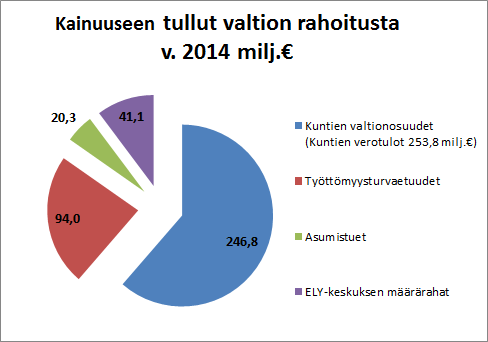 Liite: Kainuuseen ELY-keskukselle tullut muu rahoitus  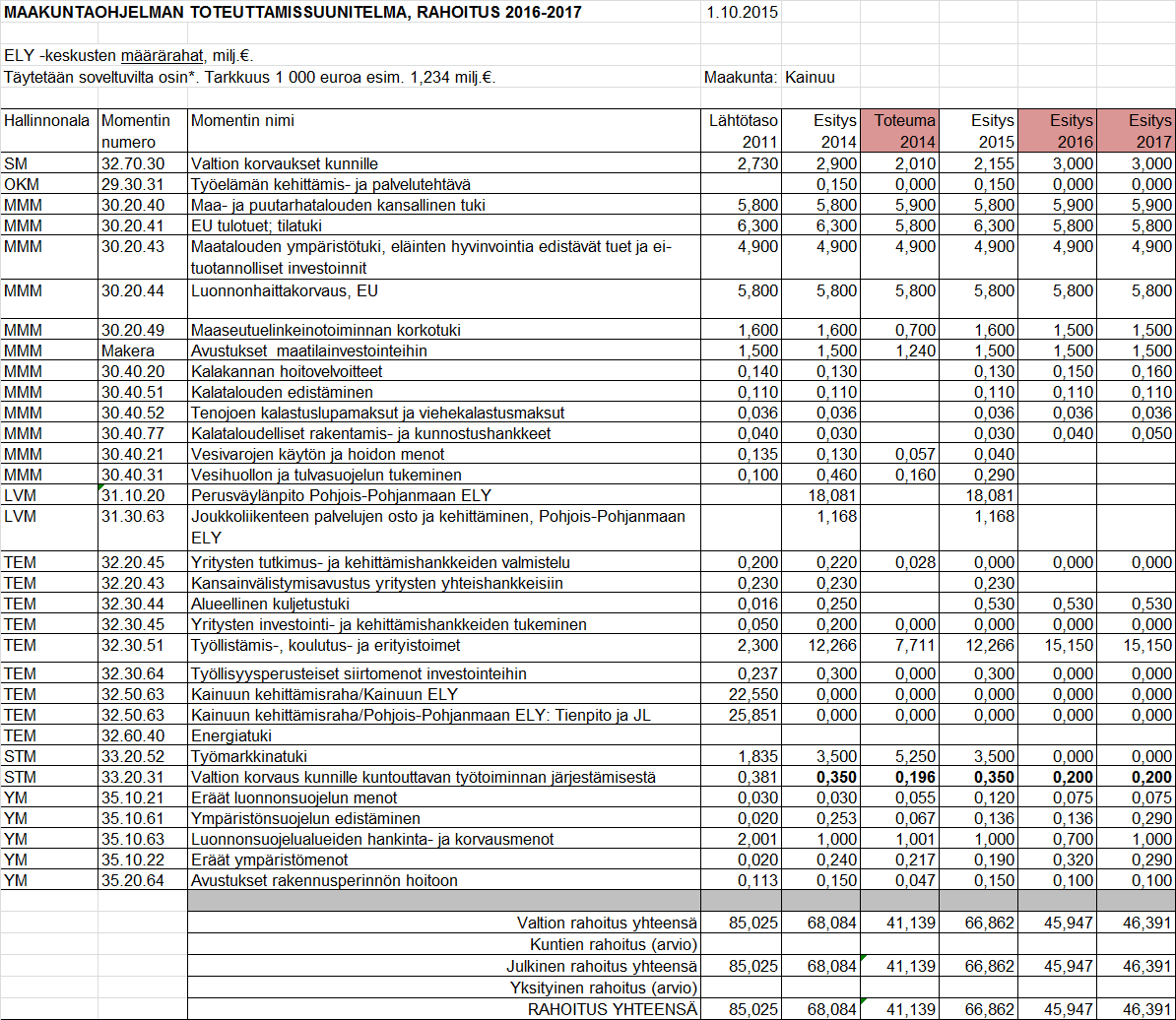 